附件 2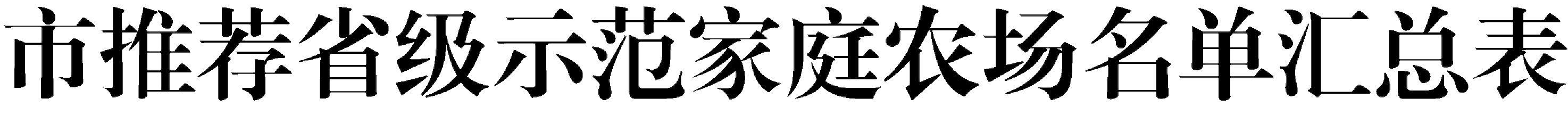 填报单位（盖章）：	填报时间：填报人：	联系电话：县、市、区家庭农场名 称经营者姓 名家庭人口土地经营面积主要农产品生产规模（亩、头、羽）上年家庭农场总收入（万元）上年家庭农场纯收入（万元）联系电话是否有证码核验备注